ΣΥΛΛΟΓΟΣ ΕΚΠΑΙΔΕΥΤΙΚΩΝ Π. Ε.                    Μαρούσι  12 – 12 – 2022                                                                                                                    ΑΜΑΡΟΥΣΙΟΥ                                                   Αρ. Πρ.: 8Ταχ. Δ/νση: Μαραθωνοδρόμου 54                                             Τ. Κ. 15124 Μαρούσι                                                            Τηλ.: 2108020697 Fax:2108020697                                                       Πληροφ.: Δ. Πολυχρονιάδης 6945394406                                                                                     Email:syll2grafeio@gmail.com                                           Δικτυακός τόπος: http//: www.syllogosekpaideutikonpeamarousiou.gr                                                           Προς: ΥΠΑΙΘ Κοινοποίηση: Δ. Ο. Ε., ΠΕΣΥΘ, Συλλόγους Εκπ/κών Π. Ε. της χώρας, Μέλη του Συλλόγου μας Θέμα: «Στήριξη των αιτημάτων του ΠΕΣΥΘ και της επιστολής των συναδέλφων μας Θετρολόγων Εκπ/κών που κατατέθηκε στο ΥΠΑΙΘ ». Το Δ. Σ. του Συλλόγου Εκπ/λών Π. Ε. Αμαρουσίου στηρίζει και υιοθετεί τα αιτήματα των συναδέλφων μας εκπαιδευτικών της Θεατρικής Αγωγής όπως αυτά διατυπώνονται από τον Πανελλήνιο Επιστημονικό Σύλλογο Θεατρολόγων (ΠΕΣΥΘ) με την επιστολή που κατατέθηκε στο ΥΠΑΙΘ (Έγγραφο με Αρ. Πρ. 2259/16 – 10 – 2022) και υπογράφετε από δεκάδες εκπαιδευτικούς της Θεατρικής Αγωγής που υπηρετούν στα Δημόσια Δημοτικά Σχολεία της χώρας.  Συγκεκριμένα: ● ζητάμε τη χαρτογράφηση και την επικαιροποίηση όλων των οργανικών θέσεων όλων των κλάδων με διαφανείς διαδικασίες, με «πυξίδα» το myschool, καθώς έχει παρατηρηθεί το φαινόμενο σε αρκετές Διευθύνσεις, να ζητούνται δυσανάλογα λίγοι εκπαιδευτικοί για τα μαθήματα των ειδικοτήτων.● Ζητάμε να ιδρυθούν άμεσα ΟΛΕΣ οι οργανικές θέσεις που ανταποκρίνονται στα πραγματικά κενά ΟΛΩΝ των σχολικών μονάδων της επικράτειας. Ζητάμε υψηλού επιπέδου ποιότητα στην πολύπαθη εκπαίδευση, την οποία υπηρετούμε με συνέπεια, αγάπη και γνώση για πάρα πολλά χρόνια. Αναμένουμε με αγωνία να δικαιωθούν οι συνάδελφοί μας.  ● Αιτούμαστε συμπληρωματικούς διορισμούς αμέσως μετά τη σύσταση των οργανικών κενών σε όλους τους κλάδους που αδικήθηκαν λόγω της μη έγκαιρης σύστασης οργανικών θέσεων. 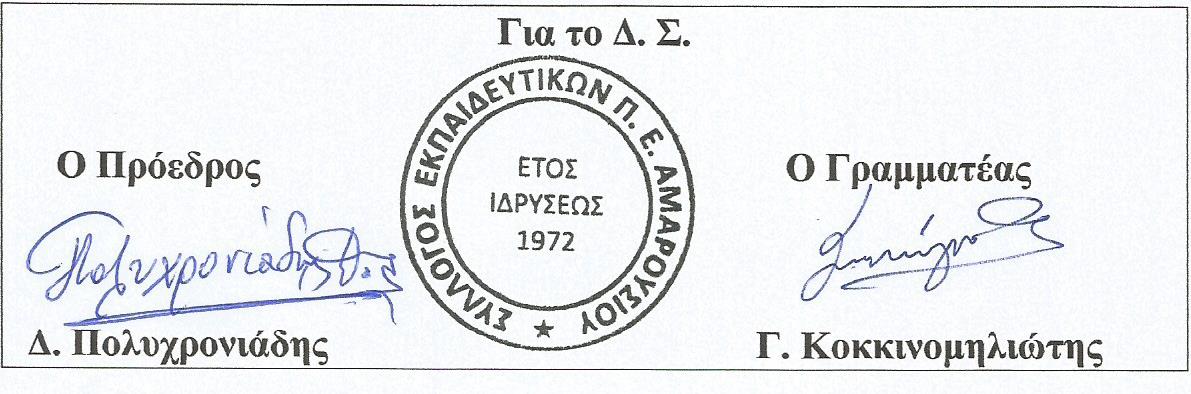 